ПРОЄКТ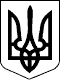 ВЕЛИКОСЕВЕРИНІВСЬКА СІЛЬСЬКА РАДА
КРОПИВНИЦЬКОГО РАЙОНУ КІРОВОГРАДСЬКОЇ ОБЛАСТІДВАНАДЦЯТА СЕСІЯ ВОСЬМОГО СКЛИКАННЯРІШЕННЯвід « » жовтня  2021 року                                        				№с. Велика СеверинкаПро надання згоди на прийняття майната транспортних засобів із спільної власності територіальних громад сіл Кропивницького району до комунальної власності територіальної громади Великосеверинівської сільської радиВідповідно до статті 60, абзацу третього пункту 10 розділу V «Прикінцеві та перехідні положення» Закону України «Про місцеве самоврядування в Україні», статті 89 Бюджетного Кодексу України (зі змінами, внесеними згідно з Законом України від 17.09.2020 року №907-IX), Закону України «Про передачу об’єктів права державної та комунальної власності»,постанови Кабінету Міністрів України від 21.09.1998 №1482 «Про передачу об’єктів права державної та комунальної власності», рішення Кропивницької районної ради № 89 від 26 березня 2021року,СІЛЬСЬКА РАДА ВИРІШИЛА:1. Надати згоду на безоплатну передачу майна та транспортних засобів із спільної власності територіальних громад сіл Кропивницького району до комунальної власності територіальної громади Великосеверинівської сільської ради.2. Контроль за виконанням даного рішення покласти на постійну комісію з питань  планування, фінансів, бюджету, соціально-економічного  розвитку та інвестицій Великосеверинівської  сільської ради.Сільський голова                                                                    Сергій ЛЕВЧЕНКО